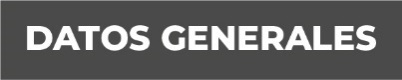 Nombre Diana González GarcíaGrado de Escolaridad  Abogado Notario y Actuario (licenciatura)Cédula Profesional (Licenciatura) 5221305Teléfono de Oficina 228-8-41-02-70. Ext. 3205Correo Electrónico dgonzalezg@fiscaliaveracruz.gob.mxFormación Académica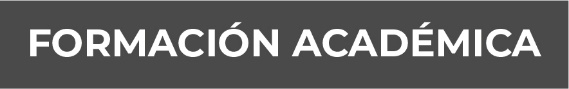 2020Diplomado en “Seguridad Publica y Prevención del Delito”“Escuela Libre de Ciencias Políticas y Administración Pública de Oriente” En la Ciudad de Xalapa, Ver.2019Centro de Estudios Superiores de América Latina A.C: Diplomado en “Sistema Acusatorio y Oral”2000-2004Abogado Notario ActuarioInstituto de Ciencias Jurídicas (B.U.A.P)Trayectoria Profesional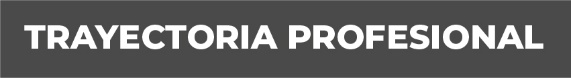 2018-2019Colaborando en la Fiscalía General del Estado de Puebla. Unidad de Violencia familiar y Delitos de Género, en mesa de trámite.2020Docente de la Escuela Militar de Sargentos en la Ciudad de Puebla, a la Guardia Nacional con especialidad en Seguridad Pública.2020 Secretaria de Igualdad Sustantiva, Dirección de Atención a Mujeres Víctimas de Violencia, Sub directora de Atención Metropolitana. Conocimiento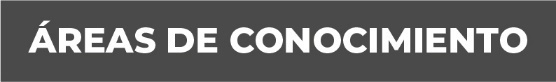 Derecho Penal, Derecho Constitucional, Derecho Civil, Derechos Humanos, Perspectiva de Género.